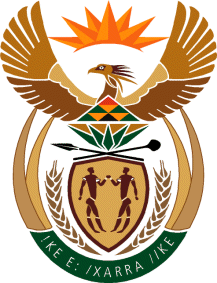 MINISTRYINTERNATIONAL RELATIONS AND COOPERATION 	REPUBLIC OF SOUTH AFRICA	QUESTION FOR WRITTTEN REPLYNATIONAL ASSEMBLY889. Mr Hlengwa (IFP) to ask the Minister of International Relations and Coopreation: “Whether the (a) Government still intends to downgrade South Africa’s mission to Israel and (b) two state solution to the Israel – Palestine conflict remains the South African policy; if not why not; if so, what are the relevant details. NW1056E  REPLY: The Government of South Africa remains seized with the modalities in respect of the downgrading of the South African Embassy in Israel. The Department will communicate further actions upon the conclusion of our deliberations; and The Government of the Republic of South Africa  remains of the view that the only way to realise  a lasting peace in the Middle East Peace Process, is to ensure a two-state solution for Palestine and Israel with a sovereign, internationally recognised and independent  State of Palestine, based on the 4 June 1967 borders, with East Jerusalem as its capital, within recognised and secure borders.   